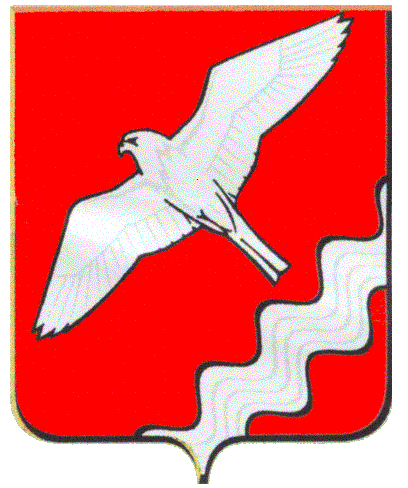 ГЛАВА МУНИЦИПАЛЬНОГО ОБРАЗОВАНИЯКРАСНОУФИМСКИЙ ОКРУГПОСТАНОВЛЕНИЕот 08.07.2013 г. № 55г. Красноуфимск.О создании комиссии по социальной реабилитации лиц, освобожденных из мест лишения свободы, при главе Муниципального образования Красноуфимский округВ целях создания и выполнения комплекса мер, направленных на организацию работы по социальной поддержке и реабилитации лиц, отбывших уголовное наказание в виде лишения свободы, оказавшихся в трудной жизненной ситуации, а также координации деятельности правоохранительных органов и организаций в проведении учета лиц, прибывших из мест лишения свободы, профилактики правонарушений среди этой категории граждан, их трудового, социально-бытового устройства и правовой адаптации, и руководствуясь п. 26 Устава Муниципального образования Красноуфимский округ,П О С Т А Н О В Л Я Ю:1. Создать комиссию по социальной реабилитации лиц, освобожденных из мест лишения свободы, при главе Муниципального образования Красноуфимский округ (далее – комиссия).2. Утвердить положение о комиссии (Приложение 1).3. Утвердить состав комиссии (Приложение 2).4. Опубликовать настоящее постановление на официальном сайте Муниципального образования Красноуфимский округ.5.    Контроль за выполнением настоящего постановления возложить на заместителя главы администрации  Муниципального образования Красноуфимский округ по социальным вопросам Р.В.Родионова.6.    Постановление вступает в силу со дня его подписания.Глава Муниципального образования Красноуфимский округ  				          	          О.В. Ряписов  Приложение № 1к постановлению главы Муниципального образованияКрасноуфимский округот 08.07.2013 г. № 55Положениео комиссии по социальной реабилитации лиц, освобожденных из мест лишения свободы, при главе Муниципального образования Красноуфимский округ1.Общие положения.1.1. Комиссия по вопросам социальной реабилитации лиц, освободившихся из мест лишения свободы (далее - комиссия), при главе Муниципального образования Красноуфимский округ является координационным органом, обеспечивающим взаимодействие и согласованность деятельности всех органов и организаций Муниципального образования Красноуфимский округ в сфере социальной поддержки и реабилитации лиц, отбывших уголовное наказание в виде лишения свободы.1.2. Комиссия в своей деятельности руководствуется Конституцией Российской Федерации, действующим федеральным и областным законодательством, Уставом Муниципального образования Красноуфимский округ, муниципальными правовыми актами Муниципального образования Красноуфимский округ и настоящим Положением.1.3. Положение о комиссии утверждается постановлением главы Муниципального образования Красноуфимский округ.2. Основные задачи комиссии. 2.1. Профилактика рецидивной преступности на территории Муниципального образования Красноуфимский округ;2.2. Организация согласованной деятельности органов местного самоуправления, правоохранительных органов, государственных учреждений по профилактике правонарушений, повышение результативности профилактической работы с лицами, освобожденными из мест лишения свободы;2.3. Создание банка данных на лиц, освобожденных из мест лишения свободы, проживающих на территории Муниципального образования Красноуфимский округ;2.4. Оказание помощи в социальной адаптации лицам, освобожденным из мест лишения свободы;2.5. Исполнение обращений и запросов подразделений федеральной службы исполнения наказаний о возможностях и готовности органов местного самоуправления принять и разместить освобожденных из мест заключения;2.6. Контроль за поведением в быту лиц, освобожденных из мест лишения свободы;2.7. Оказание помощи в трудоустройстве лиц, освобожденных из мест лишения свободы;2.8. Рассмотрение жалоб, обращений, заявлений от лиц и о лицах, освобожденных из мест лишения свободы.3.Права комиссии.3.1. Запрашивать и получать от органов государственной власти, организаций независимо от организационно-правовых форм и форм собственности необходимую для работы комиссии информацию;3.2. Приглашать на заседания комиссии должностных лиц, специалистов и граждан для получения от них информации и объяснений по рассматриваемым вопросам;3.3. Принимать решения в пределах своей компетенции по вопросам, отнесенным законодательством к ведению комиссии.4.Состав, структура и порядок работы комиссии.4.1. В состав комиссии входят председатель, заместитель председателя, секретарь и члены комиссии. Председателем комиссии является глава Муниципального образования Красноуфимский округ.Заместителем председателя комиссии является заместитель главы Муниципального образования Красноуфимский округ по социальным вопросам.Секретарем комиссии является специалист организационно-методического отдела администрации Муниципального образования Красноуфимский округ.4.2. Председатель комиссии утверждает состав комиссии и руководит ее работой.Заместитель председателя комиссии замещает председателя комиссии в его отсутствие.Секретарь комиссии организует деятельность комиссии, готовит печатные материалы, ведет протокол заседания, контролирует исполнение решений комиссии и доводит информацию до сведения председателя комиссии.4.3.Члены комиссии осуществляют свою работу на не освобожденной и безвозмездной основе.4.4.Заседания комиссии проводятся по мере необходимости, но не реже 1 раза в 3 месяца, и являются правомочными при наличии не менее половины состава. 4.5.На заседании Комиссии ведется протокол. Протокол подписывается председательствующим на заседании и секретарем комиссии. Решения комиссии принимаются простым большинством голосов членов комиссии, участвующих в заседании.Приложение № 2к постановлению главы Муниципального образованияКрасноуфимский округот 08.07.2013 г. № 55Составкомиссии по социальной реабилитации лиц, освобожденных из мест лишения свободы, при главе Муниципального образования Красноуфимский округРяписов Олег Викторович – глава Муниципального образования Красноуфимский округ, председатель комиссии;Родионов Роман Викторович – заместитель главы администрации Муниципального образования Красноуфимский округ по социальным вопросам, заместитель председателя комиссии;Мезенина Юлия Юрьевна – старший инспектор организационно-методического отдела администрации Муниципального образования Красноуфимский округ, секретарь комиссии;Члены комиссии:Мишин Геннадий Петрович – начальник участковых межмуниципального отдела МВД России «Красноуфимский»;Ветшанова Ольга Николаевна – начальник государственного казенного управления «Красноуфимский центр занятости» (по согласованию);Чухарева Татьяна Анатольевна– начальник Управления социальной политики по г.Красноуфимску и Красноуфимскому району (по согласованию);Сапожникова Алевтина Павловна– руководитель государственного бюджетного учреждения «Комплексный центр социального обслуживания населения г. Красноуфимска» (по согласованию);Шамхалов Салман Шихахмедович– главный врач государственного бюджетного учреждения здравоохранения Свердловской области «Противотуберкулезный диспансер» (по согласованию);Шатохин Владимир Сергеевич– начальник филиала по городскому округу Красноуфимск федерального казенного управления уголовно-исполнительной инспекции государственного Управления федеральной службы исполнения наказания России по Свердловской области (по согласованию);Колотнин Александр Анатольевич - председатель Территориальной районной комиссии по делам несовершеннолетних и защиты их прав;Казакова Ольга Александровна - начальник отдела Управления Федеральной миграционной службы РФ по Свердловской области в городе Красноуфимске (по согласованию);Полежаев Вячеслав Викторович– юрист Думы Муниципального образования Красноуфимский округ.